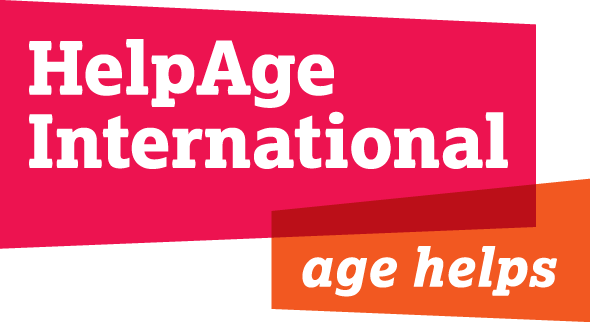 Job Title:			    Administrative AssistantGrade & Salary:                     A   £20,668 per annum (for full time working)Location:	                         Secretariat, Department:                         Chief Executive’s OfficeReporting to: 		    Executive AssistantLength of contract:  	    6 weeksHelpAge InternationalThe contribution older women and men make to society – as rers, educators and workers – is invaluable. But growing older is not without its problems. helps older people claim their rights, challenge discrimination and overcome poverty, so that they n lead dignified, secure, active and healthy lives. Our work in over 75 countries is strengthened through our global network of like-minded organisations – the only one of its kind in the world.With more than 70 affiliates and 300 partners across more than 50 countries the HelpAge International network brings together hundreds of organisations worldwide. HelpAge International has a secretariat with offices in London and Brussels, seven regional centres in Africa, Asia/Pacific, Latin America, the Caribbean and Central Asia, several national programmes and a number of emergencies. Overall Purpose of Job:To help provide confidential and efficient administrative support to the Executive Assistant.Job Responsibilities:Support to Executive Assistant in the following areas;BoardAssist with preparations for Board and Committee meetings.Prepare packs for Board meetings. Help arrange flights, visas, hotel bookings and expenses for Board members. DirectorsHelp arrange Directors away daysPrepare briefing packs for CEO and Director of ProgrammesHelp organise and monitor CEO and Director of Programmes monthly expenses Book meeting rooms or external venues for meetingsTake minutes of meetings as and when neededArrange all staff meetings Help arrange flights, visas and hotel bookings for the CEO and Director of ProgrammesGeneralDeal with and support other general administrative matters, as agreedProvide back up to the Executive AssistantTake on specific research or projects, as agreedOperate within all HelpAge International policies and proceduresPerson SpecificationEssential criteriaExperience working as an administrative assistant Significant experience in organising meetingsAdvanced level skills in Word, Excel, PowerPoint and Outlook  Excellent verbal and written communication Ability to work on own initiative and prioritise own workloadDesirable criteriaExperience of arranging travel